对外经济贸易大学国际商学院在职人员管理学研修班招生简章对外经济贸易大学国际商学院依托自身独特的学术外向型优势和杰出的师资阵容，特为具备一定工作经验的企业管理人员或企业中高层管理者开设在职人员管理学研修班。本研修班融合了管理、经济、财务、会计、战略、市场营销、人力资源、资本运作等管理课程。通过案例教学方式，分享企业的成功实践与经验，帮助学员提升管理知识素养，理解管理理论，精准把握产业发展趋势，制定有效解决方案，适时完善企业战略。【招生专业】1、会计学专业2、企业管理专业【优势与特色】1、课程设置：以MBA核心课程设置为参考；2、师资配备：EMBA/MBA 高配师资标准；3、交通便利：地铁十三号线、十号线、五号线可达；4、时间紧凑：18个月完成研修学习；5、性价比高：42000元/人；6、在职学习：在职攻读，利用双休日教学，隔周周末上课；7、结业证书：学员修完全部课程，经考试合格后，获对外经济贸易大学管理学研修班结业证书。【招生对象】1、拥护《中华人民共和国宪法》，遵守法律、法规，能坚持在职学习者；2、大学本科毕业，已获得双证（教育部认可的学士学位证及毕业证）；3、本科无学位或大专学历（仅获得结业证）。【费用】学费：总额42000元/人，一次性缴纳。【报名流程】1、填写报名表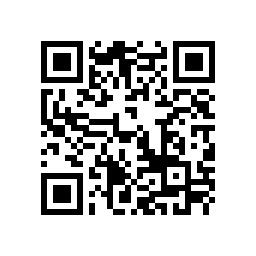  （1）可扫描右方二维码，填写在线报名表，后续有老师联系 （2）或填写报名表，发送到指定邮箱（详见报名表）2、提交报名资料（1）纸质版《报名表》和《确认函》；（2）学历证书、学位证书复印件各一张；（3）身份证复印件一张（正反面）；（4）1寸和2寸免冠彩色近照各 2张。3、缴费方式（1）通过对外经济贸易大学统一支付平台网络缴费：     报名资料提交后，获得用户名和密码，登录学校统一支付平台缴费。（2）以汇款方式缴纳学费：     银行汇款收费单位：对外经济贸易大学             开户银行：北京银行和平里支行         开户银行账号：01090353700120105474948   （汇款须注明：国际商学院研修班、姓名）【报名咨询】陈老师：18612012531 / 010-64494396对外经济贸易大学国际商学院EE中心地址：北京市朝阳区惠新东街10号对外经济贸易大学宁远楼410室附：【课程设置】课程类型课程名称课程名称课程名称公共必修课程公共必修课程公共必修课程公共必修课程各专业必修课管理学管理学中国市场经济理论各专业必修课管理经济学管理经济学高级商务英语各专业必修课财务会计财务会计公司财务管理各专业必修课人力资源管理人力资源管理基于数据的战略决策/数据模型与决策各专业必修课组织行为学组织行为学企业战略逻辑与执行力管理各专业必修课赢在市场-营销管理赢在市场-营销管理竞争力再造与运营管理各专业必修课现代管理会计现代管理会计企业风险与管理/资本市场与证券各专业必修课拓展训练/讲座拓展训练/讲座专业必修课程专业必修课程专业必修课程专业必修课程企业管理专业企业管理专业供应链管理/创新与创业管理/国际人力资源管理/整合营销沟通（安排其中2科，具体上课科目以班级课表通知为准）供应链管理/创新与创业管理/国际人力资源管理/整合营销沟通（安排其中2科，具体上课科目以班级课表通知为准）会计学专业会计学专业税务与税法筹划/公司治理/CMA管理会计（安排其中2科，具体上课科目以班级课表通知为准）税务与税法筹划/公司治理/CMA管理会计（安排其中2科，具体上课科目以班级课表通知为准）    注意：以上课程仅供参考；教务会根据实际情况进行课程调整，具体专业课程以实际授课为准。    注意：以上课程仅供参考；教务会根据实际情况进行课程调整，具体专业课程以实际授课为准。    注意：以上课程仅供参考；教务会根据实际情况进行课程调整，具体专业课程以实际授课为准。    注意：以上课程仅供参考；教务会根据实际情况进行课程调整，具体专业课程以实际授课为准。